ПАМЯТКА ПО ПРИМЕНЕНИЮ ГРАЖДАНАМИ БЫТОВЫХ ПИРОТЕХНИЧЕСКИХ ИЗДЕЛИЙ Внимательно прочтите инструкцию на изделии. Обратите внимание на срок годности и наличие знака о сертификации. Не приобретайте изделия в деформированной или подмоченной упаковке Фитиль следует поджигать на расстоянии вытянутой рукиЗрители должны находиться за пределами опасной зоны, указанной в инструкции по применению конкретного пиротехнического изделия, но не менее 20 м 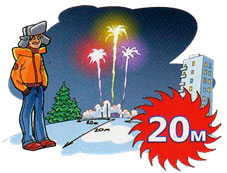 Категорически запрещается: Держать работающие пиротехнические изделия в руках
Наклоняться над работающим пиротехническим изделием и после окончания его работы, а также в случае его несрабатывания. 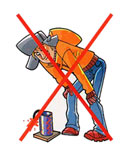 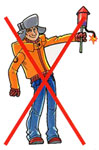 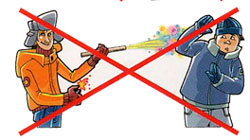 Производить запуск пиротехнических изделий в направлении людей, зданий и сооружений, а также в места возможного появления людей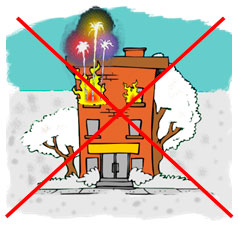 Применять пиротехнические изделия в помещении Использовать пиротехнические изделия вблизи зданий, сооружений, деревьев, линий электропередач и на расстоянии менее радиуса опасной зоны 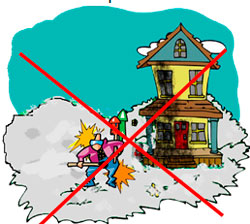 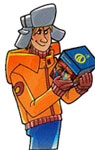 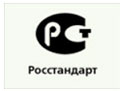 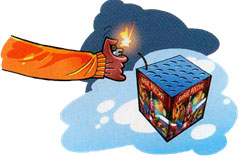 